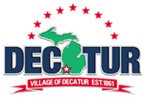 VILLAGE OF DECATUR – PLANNING COMMISSIONREGULAR MEETINGMonday, October 18, 2021 – 3:00PMVillage Hall – 114 N. Phelps Street, Decatur, MI 490453:00 PM Planning Commission Meeting (Action to be taken by the Commission on the following agenda items)Note:  Please be courteous and turn cell phones off during the meeting.CALL TO ORDERPLEDGE OF ALLEGIANCEROLL CALL (Excused Absences if Any)PUBLIC COMMENTAPPROVAL OF AGENDA
             5A - Approval of the Regular Meeting Agenda for October 18, 2021.APPROVAL OF MINUTES	6A – Approval of the Minutes of the Special Meeting of September 20, 2021UNFINISHED BUSINESS
NEW BUSINESS

7A.1 – Introduction – Rebecca Harvey, Village Planning Consultant7A.2 – Amendments to Ordinance Creating Planning Commission7A.3 – Planning Commission Bylaws7A.4 – Planning Commission Meeting Schedule7A.5 – Schedule Planning Commission WorkshopPLANNING COMMISSION COMMENTSADJOURNMENT
PLEASE NOTEAUDIENCE PARTICIPATION:In addition to addressing the Planning Commission during public hearings and under “Public Comment,” members of the audience may address the Chairperson, please limit your comments to three minutes or less per item. Please step up to the podium and state your name and address.The proposed process for items listed under agenda items above shall be as follows:Announcement of the agenda item by the Chairperson.Verbal report provided by staff.Chairperson asks Commission members if they have any questions for staff to clarify the staff report.Motion is made by a Commission member and seconded by another Commission member.Chairperson calls on Commission members to discuss the motion if Commission members wish 	to discuss.Chairperson calls for a vote on the item after discussion has occurred.